Table S1: Antibodies for flow cytometry Figure S1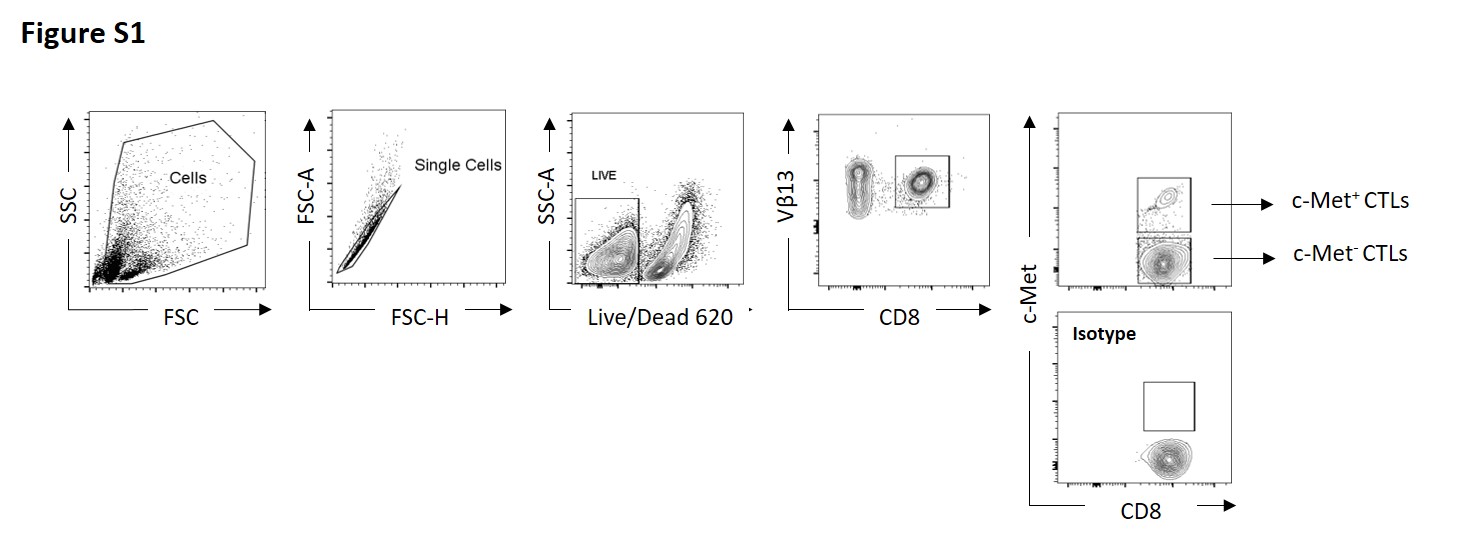 Figure S1. Flow cytometry gating strategy for the identification of Pmel-1 CD8+V13+ T cellsLive lymphocytes were first selected for their morphology using FSC/SSC parameters, followed by the exclusion of doublets and dead cells (LD620), and CD8+V13+ T lymphocytes were subsequently selected. c-Met expression was defined with FMO control condition.Figure S2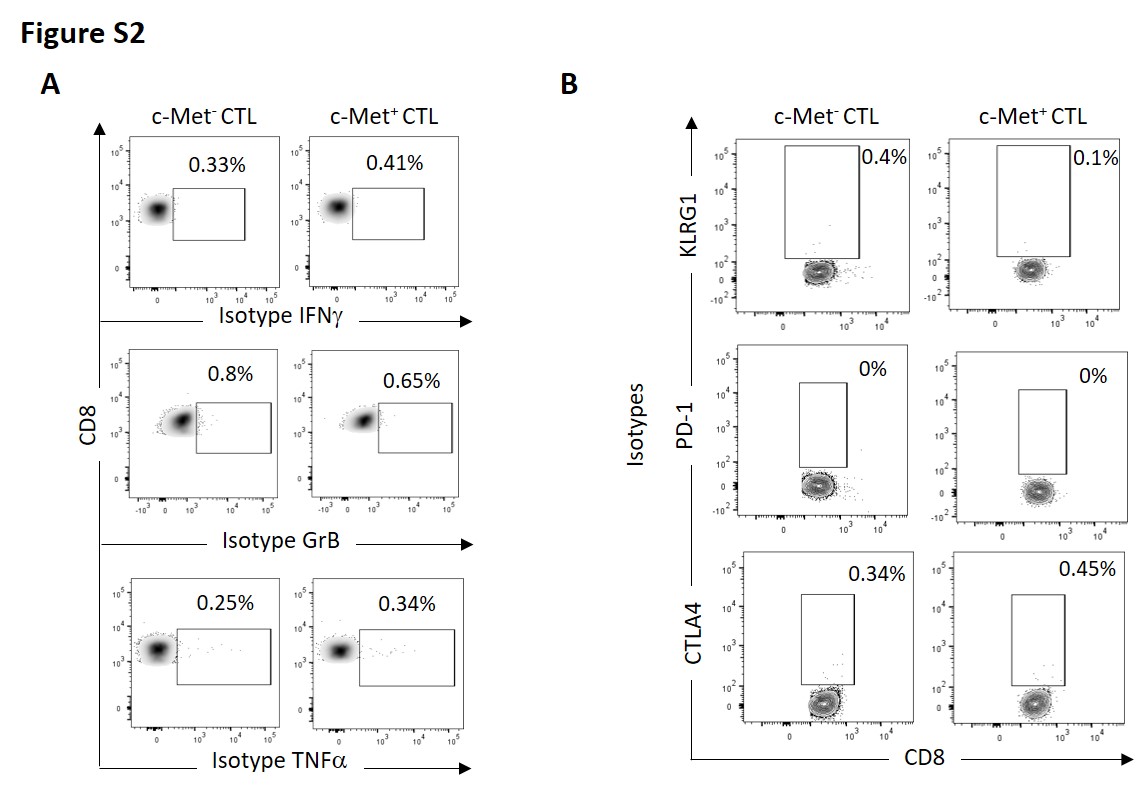 Figure S2. Isotypes controls presentation   Representative density (A) and contour plot (B) of isotype controls of IFN, GrB and TNF (A) and KLRG1, PD-1 and CTLA-4 (B).   Figure S3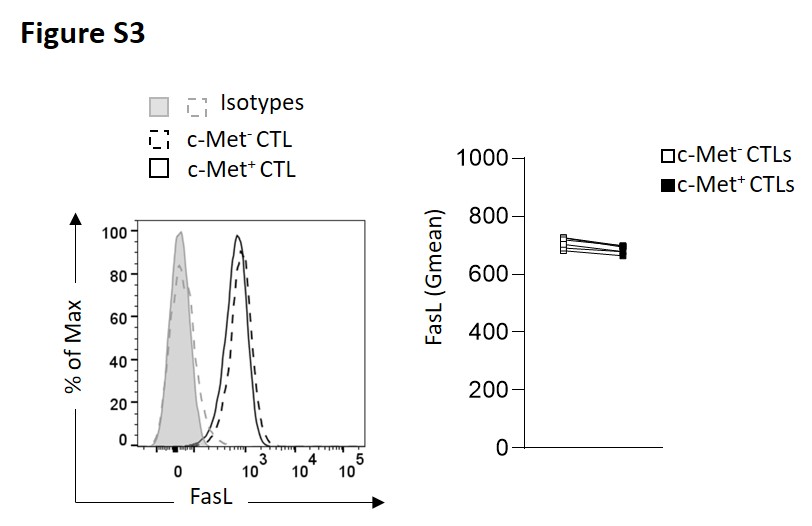 Figure S3. FasL expression by CTLs in contact with B16 SpheroidsRepresentative histogram (left panel) and paired flow cytometry quantifications (right panel) of FasL 4h after co-culture of B16 spheroids and CTLs c-Met+ vs c-Met- from six experiments of (n=6 mice). P-values were calculated using a paired t-test.  Figure S4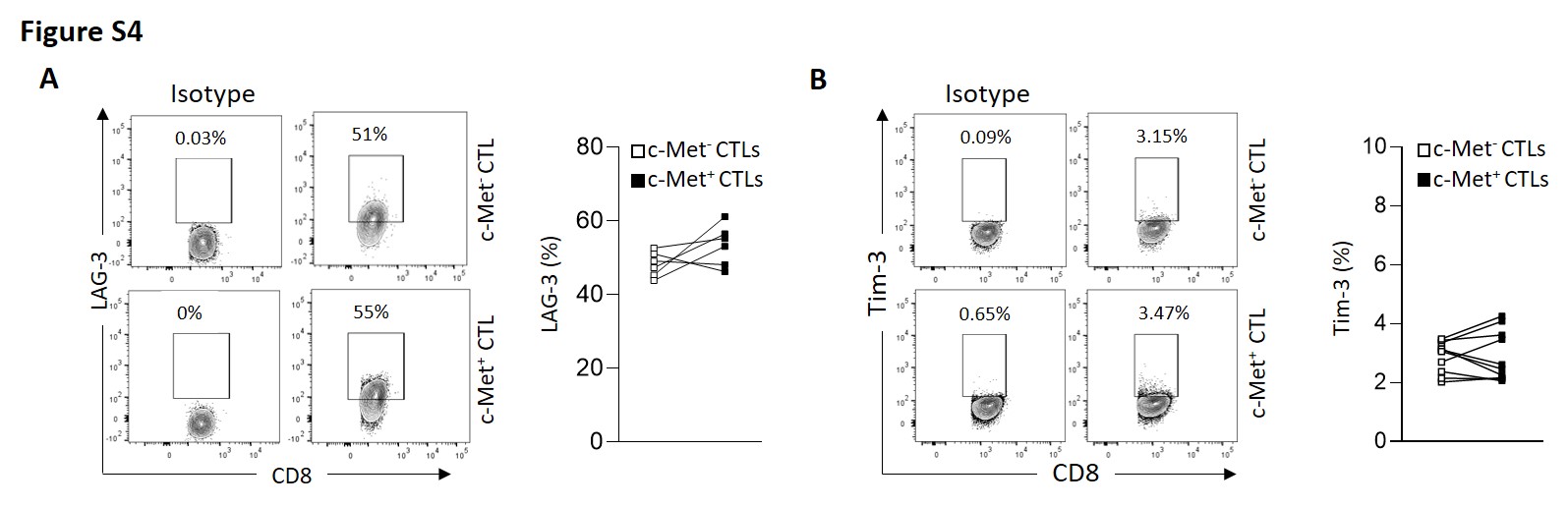 Figure S4. LAG-3 and Tim-3 expression by CTLs in contact with B16 Spheroids(A, B) Representative contour plots (left panel) and paired flow cytometry quantifications (right panel) of LAG-3 and Tim-3 respectively 4h after co-culture of spheroids B16 and CTLs c-Met+ vs c-Met- from six experiments of (n=6 mice). P-values were calculated using paired t-test.  AntibodiesSpecies reactivityCloneFluorochromeSupplierRRID numberCD3Anti-mouse145-2C11BV421BD HorizonAB_11153670CD8 Anti-mouse53-6.7BUV395BD HorizonAB_2732919c-MetAnti-mouseeBioclone7FITCInvitrogenAB_494112V13Anti-mouseMR12-3APCInvitrogenAB_2573224IFNAnti-mouseXMG1.2BUV737BD HorizonAB_2870098Granzyme B Anti-mouseNGZBAPC ef780InvitrogenAB_2716966TNF Anti-mouseMP6-XT22PEcy7InvitrogenAB_11042728CD107aAnti-mouse 1D4BBV786BD HorizonAB_2738762KLRG-1Anti-mouse2F1BV421BD HorizonAB_2737875PD-1Anti-mouseJ43APC ef780InvitrogenAB_2574002CTLA-4Anti-mouseUC10-4F10-11APC-R700BD HorizonAB_2739350CD178/FasLAnti-mouseMFL3PEBD OptiBuildAB_395711LAG-3Anti-mouseeBioC9B7W (C9B7W)PEInvitrogenAB_494214Tim-3Anti-mouse5D12/TIM-3BV480BD OptiBuildAB_2744184CD3Anti-humanUCHT1PE-Cy7BiolegendAB_439781CD8Anti-human SK1APC-Cy7BD HorizonAB_2044005c-MetAnti-human95106FITCR&D SystemAB_1026292IFNAnti-human4S.B3APCInvitrogenAB_469506Granzyme B Anti-humanGB11PEInvitrogenAB_1659718